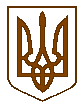 УКРАЇНАБілокриницька   сільська   радаРівненського   району    Рівненської    областіВ И К О Н А В Ч И Й       К О М І Т Е ТРІШЕННЯ 16 листопада  2017 року                                                                                  № 213                                                                               Про переведення садового будинку у житловий 	Розглянувши  заяву  гр. Антосюк Віри Володимирівни  про переведення садового будинку у житловий будинок, який розташований в масиві для ведення садівництва №1 «Криниченька», будинок № 264а  на території Білокриницької  сільської  ради      Рівненського    району    Рівненської області на підставі:витягу з державного реєстру речових прав на нерухоме майно від 30.10.2017  р. №1392891156246;звіту про проведення технічного огляду будинку №11828                                     від 02.11.2017 року видане КП «Рівненське обласне бюро технічної інвентаризації».Садовий будинок, який знаходиться в масиві для ведення садівництва №1 «Криниченька», будинок № 264а на території Білокриницької сільської ради Рівненського району Рівненської області, належить на праві приватної власності гр. В.В. Антосюк та відповідає державним будівельним нормам житлового будинку.Виходячи із вищевикладеного, керуючись ст. 8 Житлового кодексу України, ч.1 ст. 29 ст. 379 Цивільного кодексу України, Порядку переведення дачних і садових будинків, що відповідають державним будівельним нормам, у жилі будинки, затвердженого Постановою Кабінету Міністрів України від                    29 квітня 2015 року № 321, виконавчий комітет Білокриницької сільської радиВ И Р І Ш И В :Перевести садовий будинок, який знаходиться в масиві для ведення садівництва №1 «Криниченька», будинок № 264а  на території Білокриницької  сільської    ради   Рівненського    району    Рівненської області в житловий на праві власності гр. Антосюк Вірі Володимирівні, загально площею –  91,6 кв.м. та житловою площею – 37,5  кв.м.Сільський  голова 		                                                                  Т. Гончарук